Your recent request for information is replicated below, together with our response.1. Can you confirm what the current compulsory retirement age categories contained within the police 1987 legacy pension scheme are now which would be applied to any Police officer retiring on an ordinary pension having completed either 25 or 30 years pensionable service in 2024 and beyond?2. Can you confirm that the previous Compulsory Retirement Age (CRA) of 55 yrs old for Constable & Sergeant ranks, 60 years old for Inspector/ Chief Inspector rank and finally for senior officers had a CRA of 65yrs old - that these ages are no longer relevant and do not apply to any officer retiring now?There is no Compulsory Retirement Age within the 2015 Police Pension Regulations3. Can you outline if and how these current compulsory retirement ages answered in Question 1. are relevant (detrimental)  when a police officer of either Constable, Sergeant or Inspector rank is medically retired through the ill health retirement process before they have reached the CRA for their rank?I can advise that Police Scotland does not hold the above recorded information.  In terms of Section 17 of the Act, this letter represents a formal notice that information is not held.As you will be aware an individual’s right in terms of the legislation is to obtain information held by a public authority at the time a request is received and there is no obligation on them to create new information specifically for this request.By way of explanation, in Scotland, it is the Scottish Public Pensions Agency (SPPA) who act as the Scheme Manager, on behalf of Scottish Ministers, and are also responsible for administering the Police Pension Scheme. Police Scotland do not have access to police officer pension records.I would therefore refer you to SPPA for this information: https://pensions.gov.scot/policeIf you require any further assistance, please contact us quoting the reference above.You can request a review of this response within the next 40 working days by email or by letter (Information Management - FOI, Police Scotland, Clyde Gateway, 2 French Street, Dalmarnock, G40 4EH).  Requests must include the reason for your dissatisfaction.If you remain dissatisfied following our review response, you can appeal to the Office of the Scottish Information Commissioner (OSIC) within 6 months - online, by email or by letter (OSIC, Kinburn Castle, Doubledykes Road, St Andrews, KY16 9DS).Following an OSIC appeal, you can appeal to the Court of Session on a point of law only. This response will be added to our Disclosure Log in seven days' time.Every effort has been taken to ensure our response is as accessible as possible. If you require this response to be provided in an alternative format, please let us know.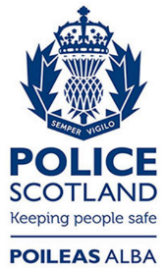 Freedom of Information ResponseOur reference:  FOI 24-0156Responded to:  8 February 2024